بسمه تعالی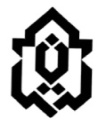     دانشگاه لرستانصورتجلسه دفاع از پایان نامه کارشناسی ارشد جلسه دفاع از پایان نامه ارشد خانم ....................... رشته .................................گرایش ...................... به شماره دانشجویی ..................................  با عنوان:"..........................................................................................................................................................................................................................."در تاريخ 00/00/0000 در دانشكده .............................. دانشگاه لرستان برگزار گرديد و هيأت داوران براساس كيفيت پايان نامه، استماع دفاعيه و نحوه پاسخ به سوالها، پايان نامه ايشان را معادل با 00 واحد، با نمره (به عدد)........................ (به حروف) ................................. و با درجه ....................... براي دريافت درجة کارشناسی ارشد مورد تائيد قرار دادند.       دكتر ...........................                 دكتر ......................................                          دكتر ..............................       امضاء و مهر مدیر گروه                امضاء و مهر معاونت آموزشی دانشکده            امضاء و مهر مدير تحصيلات تكميلي دانشگاه